In the High Court of JusticeFamily Division
Sitting at [the Royal Courts of Justice] / 
[[name] District Registry]	Case No: [Case number][The Children Act 1989] /[The Senior Courts Act 1981] /[Council Regulation (EC) No. 2201/2003] /[The 1996 Hague Convention on Jurisdiction, Applicable Law, Recognition and Enforcement and Co-operation in Respect of Parental Responsibility and Measures for the Protection of Children](delete or adapt as appropriate)The child[ren][Name of child]	[Girl] / [Boy]	[dob dd/mm/yy][Name of child]	[Girl] / [Boy]	[dob dd/mm/yy]After hearing [name the advocate(s) who appeared]After consideration of the documents lodged by the applicant and the respondentAfter reading the statements and hearing the witnesses specified in paragraph [para number] of the recitals belowORDER MADE BY [NAME OF JUDGE] ON [DATE] SITTING IN [OPEN COURT] / [PRIVATE]The partiesThe applicant is [applicant name], represented by [barrister/solicitor name] [instructed by [solicitor name and firm name] whose contact details are [ref, phone number and email]]The respondent is [respondent name], represented by [barrister/solicitor name] [instructed by [solicitor name and firm name] whose contact details are [ref, phone number and email]]
(Specify any additional respondents)
(Specify if any adult party acts by a litigation friend)
(Specify if the children or any of them act by a children’s guardian)Unless otherwise stated, a reference in this order to ‘the respondent’ means all of the respondents.RecitalsThe judge read the following documents:[insert]The judge heard the following oral evidence:[insert]The transfer of proceedings [record number] from the [Member State] / [Contracting State] to this jurisdiction has been completed and those proceedings are now deemed to be proceedings commenced in England and Wales pursuant to [Part IV of the Children Act 1989] / [Part II of the Children Act 1989].IT IS ORDERED THAT:The child[ren] shall be placed in the care of the applicant until [date].The [private law] / [care] proceedings shall be allocated to the Family Court sitting at [place].The [private law] / [care] proceedings shall be listed for a case management hearing at the Family Court sitting at [place] as soon as possible and in any event by not later than [date]. The proceedings shall be listed with a time estimate of one hour.The evidence filed in proceedings [transfer proceedings] shall stand as evidence in these proceedings.There be no order for costs.Dated [date]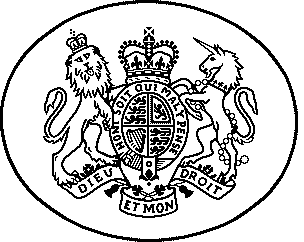 